CITTA’ DI CHERASCO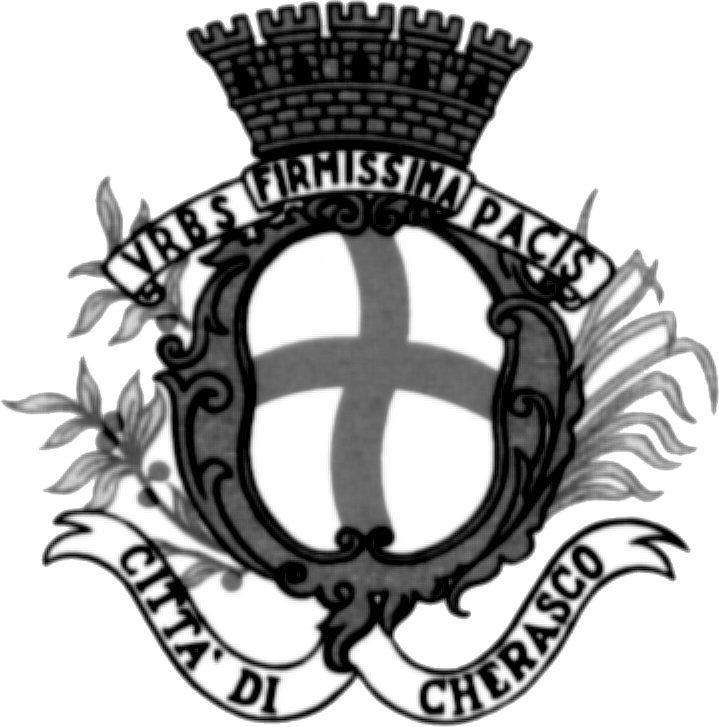 MEDAGLIA D’ARGENTO AL MERITO CIVILEVia Vittorio Emanuele n. 79 - 12062 PROVINCIA DI CUNEO Ufficio Tributi Tel. (0172) 42.70.38 Fax (0172) 42.70.44e-mail: tributi@comune.cherasco.cn.itAGGIORNAMENTO:TASSA SUI RIFIUTI SCHEDA DI DENUNCIA UTENZE NON DOMESTICHEDENUNCIANTE:Codice fiscale/P.Iva ______________________________________________________________Ragione Sociale _________________________________________________________________Sede legale in  ______________________Via _________________________________________Numero di telefono________________________Indirizzo Posta Elettronica__________________Rappresentante legale_______________________________nato a ______________il__________C.F._____________________residente a __________________Via______________________________________num. Telefono________________Indirizzo Posta Elettronica_______________ATTIVITA’ ESERCITATA: ________________________________________________________TITOLO DELL’OCCUPAZIONE (Barrare la casella):|_| PROPRIETA’   |_| USUFRUTTO  |_| COMODATO  |_| LOCAZIONE  |_| ALTRO DIRITTOD I C H I A R ADATA INIZIO CONDUZIONE CESPITI: ____________________________________________PROVENIENTE DAL COMUNE DI: ________________________________________________VIA: ___________________________________________________________________________INTESTATARIO PRECEDENTE: ___________________________________________________“… nella determinazione della superficie tassabile non si tiene conto di quella parte di essa ove si formano di regola rifiuti speciali, a condizione che il produttore ne dimostri l’avvenuto trattamento in conformità alla normativa vigente….”In funzione delle vigenti disposizioni di legge e conformemente a quanto sopra indicato, si dichiara che sulla superficie di totali mq.________relativa alla zona delle propria attività, vengono prodotti rifiuti speciali, tossici, nocivi allo smaltimento dei quali autonomamente si provvede, della seguente tipologia________________________. Pertanto si chiede l’esenzione riferita alla predetta superficie di mq_____________________.Il sottoscritto dichiara sotto la propria responsabilità che la presente denuncia corrisponde a verità.Cherasco, lì _____________________									IL DENUNCIANTE								_________________________________LOCALI ED AREE COPERTE  (COME DA PLANIMETRIA ALLEGATA)VIAUSOSUPERFICIEUfficiMqArea di venditaMqServizi igieniciMqMensaMqArchiviMqDepositi/magazziniMqArea produttiva/laboratorioMqEsposizioneMqAltroAREE SCOPERTE (COME DA PLANIMETRIA ALLEGATA)VIAUSOSUPERFICIEArea scoperta OPERATIVAMqGiardini ed aree a verdeMqParcheggiMqAree di manovraMqAltroMqCo. 10 art. 14 D.L. 201/2011 “Determinazione della superficie tassabile”RIFERIMENTI CATASTALI DEL FABBRICATORIFERIMENTI CATASTALI DEL FABBRICATORIFERIMENTI CATASTALI DEL FABBRICATORIFERIMENTI CATASTALI DEL FABBRICATOFOGLIOMAPPALESUBALTERNOCATEGORIACATEGORIANominativo del proprietario                                                     Nominativo del proprietario                                                     Nominativo del proprietario                                                     Nominativo del proprietario                                                     Nominativo del proprietario                                                     